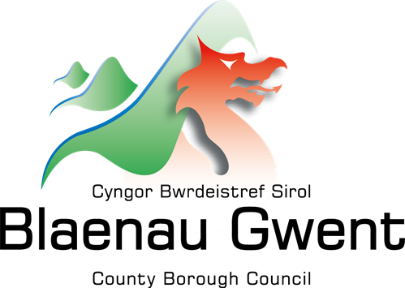 Os ydych chi’n meddwl am agor Banc bwyd, pantri cymunedol, caffi cymunedol neu ryw brosiect tebyg, dylai’r ddogfen yma gweithredu fel arweiniad am ddeall beth sydd yn ddisgwyliedig ohonoch gan Iechyd yr amgylchedd.Am wybodaeth ychwanegol, a gwybodaeth gyfoes am iechyd a hylendid bwyd mewn lleoliadau cymunedol, ymwela: https://www.food.gov.uk/cy/canllawiau-defnyddiwr/diogelwch-bwyd-ar-gyfer-coginio-cymunedol-a-banciau-bwydOs ydych chi’n darparu bwyd neu ddiodydd yn rheolaidd a gan ddilyn strwythur, neu os ydych chi’n sefydlu banc bwyd neu weithrediad cymunedol, efallai y bydd angen i chi gofrestru â’r Cyngor Bwrdeistref Sirol Blaenau Gwent (CBSBG) yn gyntaf. Y gynharach rydych chi’n cysylltu efo ni, y well gallwn eich arwain tuag at wasanaethu eich cymuned yn ddiogel.Fel busnes bwyd cyfredol, mae’n ofynnol i chi gysylltu â CBSBG er mwyn rhoi gwybod iddynt am newid sylweddol mewn gweithgareddau bwyd a gynhelir ar eich safle. Mae enghreifftiau o newid sylweddol yn cynnwys: caffi cymuned yn ddechrau paratoi prydau twym, wedi eu paratoi yn gyn, neu fanc bwyd cofrestredig a oedd arfer dosbarthu bwydydd risg-isel, silff-sefydlog , yn ddechrau dosbarthu bwydydd risg-uchel fel cynnyrch ffres neu brydau wedi eu paratoi.Mae natur, maint ac amlder gweithgareddau yn y sector cymunedol ac elusennol yn amrywio. Os nad ydych yn sicr a oes angen i chi gofrestru, mae yna wybodaeth ychwanegol ar gael yma: https://www.food.gov.uk/cy/canllawiau-defnyddiwr/sefyllfaoedd-lle-gallai-fod-angen-cofrestru-wrth-ddarparu-bwyd-yn-y-gymuned  neu gysylltu â’r Tîm Masnachol o fewn Gwasanaeth Iechyd yr Amgylchedd am arweiniad. Am wybodaeth ychwanegol amdano iechyd a diogelwch a rheoli risg wrth weithio gyda Gwirfoddolwyr, ymwela: https://www.hse.gov.uk/voluntary/index.htmMae cofrestriad yn ddi-dâl ac yn ofyniad cyfreithiol. Dyllwch chi ymostwng eich cofrestriad 28 diwrnod cyn i chi ddechrau darparu bwyd neu cyn mae newid sylweddol yn digwydd i’ch darpariad bwyd. Gallwch ddarganfod y ffurflen cofrestriad cyfredol ar wefan CBSBG o dan: Preswylwyr/Iechyd yr Amgylchedd/Hylendid Bwyd/Cofrestru Busnesau Bwyd – Cychwyn Busnes Bwyd Newydd, neu drwy ddilyn y cyswllt yma:https://www.blaenau-gwent.gov.uk/cy/preswylwyr/iechyd-yr-amgylchedd/hylendid-bwyd/cofrestru-busnesau-bwyd-cychwyn-busnes-bwyd-newydd/ Mae’n bwysig i ddatgan unrhyw actifedd bwyd amcanol wrth gofrestru, fel bod gwasanaethau Iechyd yr amgylchedd yn gallu helpu chi ddeall beth sydd rhaid i chi astudio o ran iechyd a hylendid bwyd, cyn i chi ddechrau cyflenwi am eich cymuned. Gysylltu â’r Tîm Masnachol o fewn Gwasanaeth Iechyd yr Amgylchedd am arweiniad a chyngor am ddim. Gwasanaeth Iechyd yr Amgylchedd -Tîm MasnacholOs ni ellir cyrchu'r wybodaeth yn y cysylltiadau yma trwy’r we, cysylltu â’r tîm Masnachol a be fydden nhw’n darparu fersiynau materol.Rhif Ffôn:01495 357813Cyfeiriad:Amddiffyn y Cyhoedd – Iechyd yr Amgylchedd, Y Swyddfeydd Cyffredinol, Glyn Ebwy, NP23 6DNCyfeiriad E-bost:environmental.health@blaenau-gwent.gov.uk 